Terms of Reference - Specialist Task ForceSTF DL (TC INT)“Validation of the Conformance Test Specifications for the Diameter Protocol over the Sh and Dh reference points”Summary informationPart I – Reason for proposing the STFRationaleThe Diameter protocol was initially developed to provide an Authentication, Authorization, and Accounting (AAA) framework that could overcome the limitations of RADIUS. RADIUS had issues with reliability, scalability, security and flexibility. The Diameter protocol defines a policy protocol used by clients to perform Policy, AAA and Resource Control. Diameter is one of the major protocols within the context of LTE networks and is essential to guarantee reliable user authentication, policy management and charging procedures.Application Servers (AS) host and execute services, and interface with the S-CSCF using SIP. An AS can be located in the home network or in an external third-party network. If located in the home network, it can query the Home Subscriber Server (HSS). The Open Service Access Service Capability Server (OSA SCS) interfaces SIP to the OSA framework and needs also to access the data stored in the Home Subscriber Server (HSS). The Sh interface that enables transfer of subscriber profile data for authenticating/authorizing user access to applications is located between the Application Server (AS) or the Open Service Access Service Capability Server (OSA SCS) and the Home Subscriber Server (HSS).In case an Application Server (AS) or an Open Service Access Service Capability Server (OSA SCS) is located within a multi-HSS environment there is the need to find the correct HSS for any connecting user. This is done via the Service Locator Function (SLF). The Dh interface enables the AS or OSA SCS to determine the correct HSS and is located between the Application Server (AS) or the Open Service Access Service Capability Server (OSA SCS) and the Service Locator Function (SLF).The protocol used on the two above interfaces is the Diameter protocol as defined in IETF RFC3588 and profiled for the Sh and Dh interfaces in ETSI TS 129 328 and ETSI TS 129 329.In the following figure the named entities and interfaces are highlighted.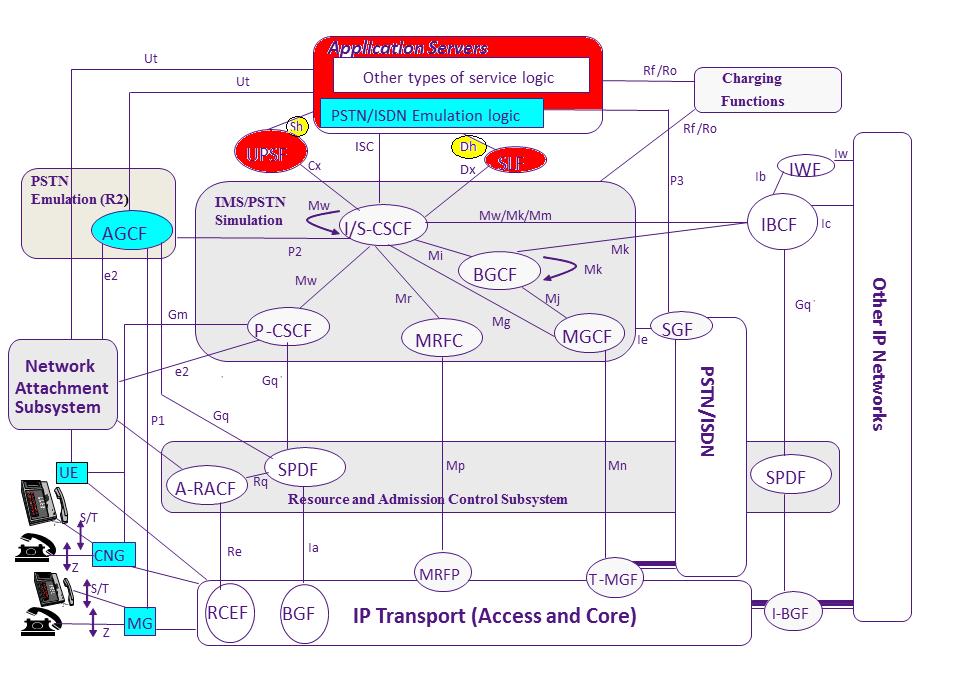 Figure 1: IMS logical architectureGiven that there are already a test specifications related to the Diameter protocol profile for the Sh and Dh reference points under implementation, it seems reasonable to validate those test specifications.Following the methodologies developed and used by ETSI, the validation is based on the Abstract Test Suite of the Sh and Dh Test Specifications, which have been approved at the INT#42 meeting (Geneva, March 12-14, 2019).Experience with the validation of other testing standards has shown that involvement of experts on conformance testing of protocols requires highly specialised knowledge in testing methodology, TTCN-3 language and dedicated tools. There is an advantage if testing experts are disjoint from experts developing the protocol specifications. In addition, the validation of this kind of specifications requires significant effort and it cannot be expected that this effort can be provided on a voluntary basis. Hence the involvement of testing experts is needed in order to assure timely completion and high quality of the test adaptors. These testing experts are not available on TC INT level and need to be recruited on a funded basis. The experts will use TTCN-3 platforms available at ETSI.Past ETSI experience has shown that an STF, supported by the ETSI CTI, is the most effective and cost-efficient way to develop and validate test specifications.ObjectiveRecently major efforts have been made by LTE component providers to inter-connect complete networks, i.e. connecting the single components that comprise an LTE network of different operators to allow seamless roaming. This is mainly done via the Sh and the Dh interfaces. Experiences from those trials have shown that there are implementations of the Diameter protocol that have massive interconnection issues due to different interpretation of the protocol standards.Given that the test specifications related to the Diameter protocol profile for the Rx, the Gx, the S6a, the S9, the Cx and the Dx reference points have been validated by STF450, STF482 and STF500 against equipment of a significant number of vendors, it seems reasonable to extend the INT set of validated test specifications to also cover Diameter on the Sh and Dh reference point. Members of INT have already expressed the wish to provide access to equipment to validate against.Experience with the validation of other testing standards has shown that involvement of experts on conformance testing of protocols requires highly specialised knowledge in testing methodology, TTCN-3 language and dedicated tools. There is an advantage if testing experts are disjoint from experts developing the protocol specifications. In addition, the validation of this kind of test specifications requires significant effort and it cannot be expected that this effort can be provided on a voluntary basis. Hence the involvement of testing experts is needed in order to assure timely completion and high quality of the Test Specifications. These testing experts are not available on TC INT level and need to be recruited on a funded basis. The experts will use dedicated software tools available at ETSI.Relation with ETSI strategy and prioritiesThis action supports the ETSI Long Term Strategy item(s) to:create high quality standards for global use and with low time-to-market.establish leadership in key areas impacting members’ future activitiesThis action has a priority category of:Standards enablers/facilitators (conformance testing, interoperability, methodology)Context of the proposalETSI Members supportMarket impactThe availability of reliable and validated test specifications will allow implementers of LTE components and protocol stacks (for HSS, AS, OSA OCS, SLF) to test the conformance of their products against the protocol specifications. Conformance testing during the whole development phase of all LTE products will significantly reduce the time-to-market of the LTE architecture, as protocol conformant products will be of an enhanced quality level and will hence be less likely to cause interoperability problems with the products of other vendors.Protocol conformant products will therefore provide the network operators with the means to deliver fully LTE compliant services to their end customers in a continuously high quality, with reliable service functionality, without communication failures and generally with the optimum quality of service for the transported media.The tests for the Dh and Sh interface will consequently allow a faster rollout of the LTE networks due to well tested and interoperable LTE entities that are responsible for the key functionalities authentication and authorization.Tasks for which the STF support is necessaryLTE networks are currently being deployed in the telecoms industry. They must operate alongside and interwork correctly with the existing IMS networks already installed.Consequently there is the need to allow seamless roaming functionalities between the networks of different operators.Field trials showed massive interoperability problems related to Diameter implementations of different vendors. Therefore detailed Abstract Test Specifications are urgently required to complete the overall testing framework.To complete the testing work, and to capitalise on the investment done during the field trials, the corresponding Abstract Test Suite is urgently needed.The ETSI members do not have sufficient resources to create an Abstract Test Suite on time, and with the high quality that has been experienced with using STF resources for this purpose in the past.It is essential that this work is done in a timely manner in order to synchronise with global testing activities, especially in the context of LTE.Related voluntary activities in the TBThe ETSI Members supporting the creation of the STF are committed to support this STF in terms of participation in the TC INT meetings, providing input and review to the STF, providing test bed structures and test tools.Previous funded activities in the same domainSTF544 Conformance Test Specifications for the Diameter Protocol over the Sh and the Dh reference points.  Resource: 48 060€Consequences if not agreedLTE networks are currently being deployed in telecoms networks during the progression towards fully LTE compliant network architectures. Thorough conformance testing will increase the level of confidence that equipment from various suppliers will interwork. This in turn will reduce implementation and rollout times. Not providing timely validated and reliable test specifications, would ultimately delay the deployment of LTE.Part II - Execution of the workTechnical Bodies and other stakeholdersReference TBTC INT, Giulio MaggioreOther interested ETSI Technical Bodies3GPP CT13GPP CT33GPP SA3ETSI TC MTSOther stakeholdersGSMA NGBase documents and deliverablesBase documentsTable 1: Base documentsDeliverablesDeliverables schedule:Start of work	Sep-2019ToC and scope	Sep-2019Early validation results	Nov-2019	INT#44Further validation results	Mar-2020	INT#45Final validation results	Jun-2020	INT#46Stable draft of all docs	Jun-2020	INT#46TB approval	Nov-2020	INT#47Publication	Dec-2020Work plan, time scale and resourcesOrganization of the work Development of test suite adaptation and validationThe work of the STF starts with development of the codec and test adapter(TA) for Diameter Sh/Dh test suite. Afterwards validation on different SUT’s in real time could be started and maintenance of the TTCN-3 code should be performed where needed.A feedback loop will be installed to process findings from the validation steps into the existing Sh/Dh test specifications. TC INT will follow and manage/monitor all the STF activities and will inform all identified interested bodies via liaison statements at regular intervals.An administration task will be maintained handling the progress reports of the STF and the representation at the TC INT meetings during the lifetime of the STF.Task descriptionDevelopment of test specificationsTask 1 – Project ManagementObjectivesProvision of progress reports for the TC INT meetings #44 through to #47. Presentation of reports and STF outputs during said meetings. Scheduling of common sessions, administration of STF resources.Processing of feedback comments received from the stakeholders.The STF leader will perform all actions required by this task.InputNoneOutputThree STF progress reports and one final report.InteractionsPresence at all TC INT meetings during the STF’s lifetime.Task 2 –Codec and TA developmentObjectivesETSI TS 129 329 clause 5 states that the transport protocol Diameter messages over the Sh and the Dh interfaces shall make use of SCTP as defined in IETF RFC 4960. Therefore the Codec and TA shall support SCTP as transport protocol.Note: The codec and TA software shall be delivered as source code including all source code modules needed for the compilation into an executable version of the software on the chosen test platform.InputETSI TS 129 329Task 3 –ATS validationObjectivesReal equipment from the industry is needed for the validation phase. Concerned companies need to be contacted to identify potential partners for the validation phase. Test suite have to be validated against available configurations where conformance scenarios are able to be run. InputETSI TS/INT-103 571-3 (ATS&PIXIT)Codec and TAOutputInternal test reportInteractionsPresentation of validation test report at INT#47 (Nov 2020)Task 4 – Update/maintenance of test specificationsObjectivesDue to findings during validation under Task 3 maintenance of existing standards will be required.InputIssues found during validation under Task 3.OutputETSI RTS/INT-00160-1 (Update of PICS)ETSI RTS/INT-00160-2 (Update of TSS/TP)ETSI RTS/INT-00160-3 (Update of ATS&PIXIT)InteractionsPresentation of a final draft for approval at INT#47 (Nov 2020).MilestonesDevelopment of test suite adaptation and validationMilestone 1 –Progress report A & Early draft (D1-2-3)Early draft (D1-2-3) to be made available and Progress report A to be approved at INT#44 (Nov 2019).Milestone 2 –Progress report B & Early/Stable draft (D1-2-3)Early/Stable draft (D1-2-3) to be made available and Progress report B to be approved at INT#45 (Mar 2020). Milestone 3 –Progress report C& Early/Stable draft (D1-2-3)Early/Stable draft (D1-2-3) to be made available Progress report C to be approved at INT#46 (Jun 2020). Milestone 4 – Approval of updates on PICS, TSS/TP and ATS&PIXIT, Final report DApproval of RTS/INT-00160-1, -2, -3 and Final report D at INT#47 (Nov 2020). RTS/INT-00160-1, -2, -3 have to be made available at least two weeks before the start of INT#47.Task summaryWorking methods and travel costThe work will be performed in a mix of remote sessions and common sessions at ETSI.Task 1: Ongoing task, no common session needed, travel to INT meetings may be requiredTask 2: 100% remote, taskTask 3 and 4: Coordination session on validation site might be requiredTravel cost for working sessions (e.g. Tasks 3 and 4) will be included in the contract compensation (manpower cost). Presentation of results to TC INT will be reimbursed as real cost from the travel budget.Expertise requiredTeam structureThe following experts are required to perform the work. The actual number of experts and mix of skills may depend on the actual applications received and will be decided when setting up the STF.Number of experts required: 2-3Providers must ensure the following mix of competence:Expert knowledge of DIAMETER protocols and LTE architectureExpert knowledge in procedures on the Sh and Dh interfacesExpert knowledge in validating DIAMETER test specification in TC INTExpert knowledge in implementing Abstract Test Suites in TTCN-3Expert knowledge in codec and adaptation layer development in C++/JavaAwareness of outputs from earlier STFs on Diameter testing Part III:	Financial conditionsMaximum budgetThe total estimated budget for this action is 51 000 €.Manpower costThe man power cost is detailed in the table in clause 7.4Travel costOther CostsNonePart IV:	STF performance evaluation criteriaKey Performance IndicatorsKey performance indicators suitable for this kind of STF project are the following:Contribution from ETSI Members to STF workTC INT meetings (number of participants on this issue/duration)Direct contribution of delegates (e.g. number of documents/comments/e-mail)Support to the STF work (e.g., provision of test–beds)Contribution from the STF to ETSI workContributions presented to TB meetings (number, type, comments received)Liaison with other stakeholdersStakeholder participation in the project (category, business area)Cooperation with other standardization bodiesPotential interest of new members to join ETSI/create new/updated agreementsLiaison to identify requirements and raise awareness on ETSI deliverables Comments received on drafts Quality of deliverablesApproval of deliverables according to scheduleRespect of time scale, with reference to start/end dates in the approved ToRComments from Quality review by TBComments from Quality review by ETSI SecretariatTime recordingFor reporting purpose, the STF experts shall fill in the time sheet provided by ETSI with the days spent for the performance of the servicesIn the course of the activity, the STF Leader will collect the relevant information, as necessary to measure the performance indicators. The result will be presented in the Final Report.Document history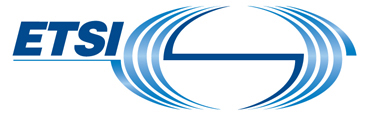 ToR STF DL (TC INT)Version: 1.3Author: TC INT – Date: 19 March 2019Last updated by: Giulio Maggiore– Date: 24 June 2019page 1 of 16Approval statusApproved by TC INT#42 (12-14 March 2019) Approved by Board#123 (12-14 June 2019)FundingMaximum budget :51 000 EUR ETSI FWP: 47 000 EUR manpower cost 4 000 EUR travel costTime scaleSep 2019 – Nov 2020Work Items Test specificationsRTS/INT-00160-1(revised version of TS/INT-103 571-1)
Diameter Conformance testing for Sh and Dh interfaces
Part 1: Protocol Implementation Conformance Statement (PICS)RTS/INT-00160-2 (revised version of TS/INT-103 571-2)
Diameter Conformance testing for Sh and Dh interfaces
Part 2: Test Suite Structure (TSS) and Test Purposes (TP)RTS/INT-00160-3(revised version of TS/INT-103 571-3)
Part 3: Abstract Test Suite (ATS) and partial Protocol Implementation eXtra Information for Testing (PIXIT) proforma specificationBoard priority Standards enablers/facilitatorsETSI MemberSupporting delegateMotivationTelecom ItaliaGiulio MaggioreTests used to get detailed information from vendors about Interoperability Testing before coming to the marketDeutsche TelekomGerhard OttTests needed for internal network testingOrange FranceTayeb BenmeriemTests are part of the AFI verification strategy towards 5GIskratelPrimoz KocarTest will be used for quality enhancement of IMS&EPC productsFraunhofer FokusAxel Rennoch/Marius CoriciResearch Institute, advanced automated/standardized test solutions with TTCN-3 for Virtual environmentUniversity of GottingenDieter HogrefeThe University of Gottingen is interested in the further development of TTCN-3 based on practical experience. The University of Göttingen is involved in several research and development projects where testing with TTCN-3 plays a central role."ITALTEL SpADiego SaiuTest will be used for quality enhancement of IMS&EPC productsSpirent Communications Dirk TepelmannProvide the Test System for the test cases implementation and executionHuaweiFabio FaoroTest will be used for quality enhancement of IMS&EPC productsSigosShicheng HuTool Provider, Provide the Test System for the test casesDocumentTitleCurrent StatusETSI TS 129 328 Rel. 13IP Multimedia (IM) Subsystem Sh Interface; Signalling flows and message contentsPublished (V13.6.0)ETSI TS 129 329 Rel. 13SH interface based on the Diameter protocol; Protocol detailsPublished(V13.0.0)TS/INT-103 571-1Diameter Conformance testing for Sh and Dh interfaces; Part 1: PICSTS/INT-103 571-1TS/INT-103 571-2Diameter Conformance testing for Sh and Dh interfaces; Part 2: TSS&TPTS/INT-103 571-2TS/INT-103 571-3Diameter Conformance testing for Sh and Dh interfaces; Part 3: ATS&PIXITTS/INT-103 571-3Deliv.Work Item codeStandard numberWorking titleScopeD1RTS/INT-00160-1Diameter Conformance testing for Sh and Dh interfaces; Part 1: PICSD2RTS/INT-00160-2Diameter Conformance testing for Sh and Dh interfaces; Part 2: TSS&TPD3RTS/INT-00160-3Diameter Conformance testing for Sh and Dh interfaces; Part 3: ATS&PIXITNTask / Milestone / DeliverableTarget dateEstimated costM 0Start of workSep 2019T 1Project ManagementSep 2019 – Nov 20204 000T 2Codec and TA developmentSep 2019 – Mar 202012 000M AEarly draft (D1-2-3) to be made available and Progress Report A to be approved at INT#44Nov 2019T 3ATS ValidationNov 2019 – Oct 202028 000M BEarly/Stable draft (D1-2-3) to be made available and Progress Report A to be approved at INT#45Mar 2020T 4Update/Maintenance of the test specificationsMar 2019 – Oct 20203 000M CEarly/Stable draft (D1-2-3) to be made available and Progress Report A to be approved at INT#46Jun 2020M DFinal draft, Final report and test specifications to be approved at INT#47Nov 2020Subtotal validationSubtotal validationSubtotal validation47 000YearYear201920192019201920202020202020202020202020202020202020202020Task Milest.DescriptionSONDJFMAMJJASONValidationValidationValidationValidationValidationValidationValidationValidationValidationValidationValidationValidationValidationValidationValidationT 1STF ManagementT 2Codec and TA developmentM 1Progress Report AXT 3ValidationM 2Progress Report BXT 4Update/Maintenance of the documentsM 2Progress Report CXM 3Final report DXMaximum estimated cost (€)Service contracts47 000Total cost47 000Expected travelsCost estimateTravel to four INT meetings4 000€Total cost4 000€DateAuthorStatusComments0.119-March-2018DraftInitial draft1.018th April 2018Final Version1.129 April 2019Youssouf SakhoTB ApprovedEditorials before Review Panel1.223 May 2019Giulio MaggioreTB ApprovedBudget reduction after Review Panel arbitration1.324 June 2019Youssouf SakhoBoard ApprovedEditorials before CfE publication